M-17 Násobení mnohočlenů – procvičováníProcvičování interaktivní cvičení se zpětnou vazbouodkaz na interaktivní cvičení: https://www.mediacreator.cz/mc/index.php?opentitle=Matematika8_1_PS/Matematika8_1_PS.mc&maintitle=Matematika8_1/Matematika8_1.mc&pageord=3372.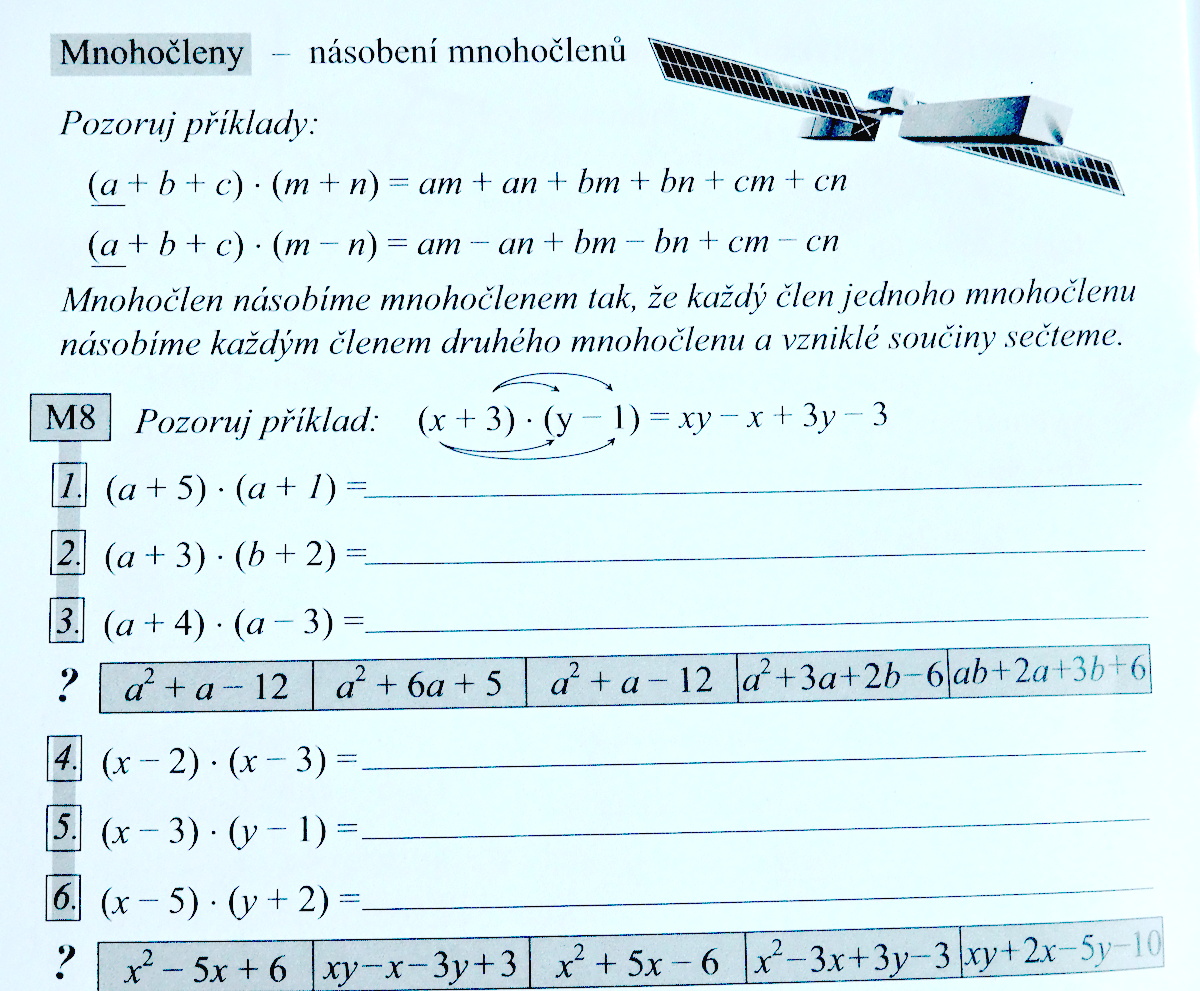 